KAIŠIADORIŲ MIESTO VIETOS VEIKLOS GRUPĖS VIETOS PLĖTROS STRATEGIJOS VIETOS PLĖTROS PROJEKTINIŲ PASIŪLYMŲ ATRANKOS KRITERIJŲ APRAŠAS2017 m. balandžio 13 d. Kaišiadorys BENDROSIOS NUOSTATOSKaišiadorių miesto vietos veiklos grupės vietos plėtros strategijos vietos plėtros projektinių pasiūlymų atrankos kriterijų aprašas (toliau – aprašas) parengtas vadovaujantis vietos plėtros strategijų atrankos ir įgyvendinimo taisyklėmis, patvirtintomis Lietuvos Respublikos vidaus reikalų ministro 2015 m. gruodžio 11 d. įsakymu Nr. 1V-992 „Dėl vietos plėtros strategijų atrankos ir įgyvendinimo taisyklių patvirtinimo“ (toliau – Vietos plėtros strategijų atrankos ir įgyvendinimo taisyklės), atsižvelgiant į Kaišiadorių miesto vietos veiklos grupės vietos plėtros strategijos dalyje „Vietos plėtros strategijos valdymo ir stebėsenos tvarkos apibūdinimas“ aprašytą veiksmų ir juos įgyvendinančių projektų vykdytojų atrankos įgyvendinimo procedūrą.Apraše pateikiama vietos plėtros projektinių pasiūlymų, skirtų Kaišiadorių miesto vietos veiklos grupės vietos plėtros strategijai (toliau – vietos plėtros strategija) įgyvendinti, atrankos kriterijai. VIETOS PLĖTROS PROJEKTINIŲ PASIŪLYMŲ ATRANKOS KRITERIJAI IR JŲ VERTINIMO BALAIVietos plėtros projektinių pasiūlymo atrankos kriterijus sudaro:Bendrieji administracinės atitikties bei naudos ir kokybės kriterijai;Specialieji naudos ir kokybės kriterijai.Bendrieji vietos plėtros projektinių pasiūlymų atrankos administracinės atitikties kriterijai ir jų vertinimo balai nustatyti aprašo 5 punkte, naudos ir kokybės kriterijai bei jų vertinimo balai – aprašo 6 punkte, specialieji naudos ir kokybės kriterijai bei jų vertinimo balai – aprašo 7 punkte.  Bendrieji vietos plėtros projektinių pasiūlymų administracinės atitikties kriterijai:vietos plėtros projektinis pasiūlymas pateiktas kvietime atrankai nustatytu terminu;vietos plėtros projektinis pasiūlymas pateiktas kvietime atrankai nustatytu būdu;vietos plėtros projektinis pasiūlymas pateiktas pagal nustatytą formą (aprašo 1 priedas);vietos plėtros projektinis pasiūlymas atitinka kvietime atrankai nustatytus reikalavimus:  vietos plėtros projektinis pasiūlymas neviršija nustatytos didžiausios galimos projektui skirti finansavimo lėšų sumos; pareiškėjas yra tinkamas, jam nėra apribojimų gauti finansavimą; vietos plėtros projektinio pasiūlymo partneris(-iai) yra tinkamas (-i), jam (-iems) nėra apribojimų gauti finansavimą (jei aktualu); vietos plėtros projekto tikslai, uždaviniai ir veiklos atitinka bent vieną iš Nr. 08.6.1-ESFA-V-911 priemonės „Vietos plėtros strategijų įgyvendinimas“ projektų finansavimo sąlygų apraše (toliau – PFSA) nurodytų veiklų ir veiklų išlaidos tinkamos finansuoti; vietos plėtros projektas nepažeidžia Lietuvos Respublikos Partnerystės sutarties 1.5 punkte  nustatytų horizontaliųjų principų: partnerystės, vyrų ir moterų lygių galimybių skatinimo, nediskriminacijos, darnaus vystymosi, jaunimo principų. Vietos plėtros projekto įgyvendinimas yra suderinimas su Europos Sąjungos konkurencijos politikos nuostatomis;vietos plėtros projektiniame pasiūlyme užtikrintas efektyvus projektui įgyvendinti reikalingų lėšų panaudojimas (tinkamas kryžminis finansavimas, fiksuotos normos ir kt.);vietos plėtros projekto įgyvendinimo trukmė, vieta atitinka kvietime atrankai nustatytus reikalavimus.vietos plėtros projektas atitinka veiksmų programos 8 prioriteto „Socialinės įtrauktiems didinimas ir kova su skurdu“ 8.6.1 konkretų uždavinį „Pagerinti vietines įsidarbinimo galimybes ir didinti bendruomenių socialinę integraciją, išnaudojant vietos bendruomenių, verslo ir vietos valdžios ryšius“ ir siekiamą rezultatą;vietos plėtros projektinis pasiūlymas prisideda prie vietos plėtros strategijos tikslo, bent vieno uždavinio ir veiksmo įgyvendinimo; vietos plėtros projektinis pasiūlymas prisideda prie bent vieno vietos plėtros strategijoje  numatytų tikslo rezultato ir (arba) produkto rodiklio (-ių) pasiekimo;vietos plėtros projektiniame pasiūlyme numatytas pareiškėjo ir (ar) partnerio (-ių) įnašas atitinka  kvietime atrankai nustatytus reikalavimus ir yra užtikrintas jo finansavimas;pagrįsta, kad vietos plėtros projekto rezultatai bus prieinami gyvenamosios vietovės bendruomenei;kartu su vietos plėtros projektiniu pasiūlymu pateikti kvietime atrankai nustatyti dokumentai:pareiškėjo ir partnerio (-ių), kai teikiama kartu su partneriu (-iais), atitiktį Kaišiadorių miesto vietos veiklos grupės vietos plėtros strategijos įgyvendinimui reikalingų procedūrų aprašo 24 punkto reikalavimams pagrindžiantys dokumentai (aprašo 2 priedas);dokumentas, įrodantis, kad pareiškėjas yra įregistruotas Juridinių asmenų registre ir veikia ne trumpiau nei 2 metus (šis reikalavimas netaikomas vietos veiklos grupėms, atitinkančioms Strategijų rengimo taisyklių 4 punkte nustatytus reikalavimus, ir biudžetinėms įstaigoms);dokumentų, patvirtinančių teisę naudotis nekilnojamuoju turtu, jei numatomas veiklas planuojama vykdyti tose patalpose, kopija;galiojančios sutarties kopija, kai paslauga perkama iš buhalterinės apskaitos paslaugas teikiančios įmonės (įstaigos) ar buhalterinės apskaitos paslaugas savarankiškai teikiančio asmens;jei pareiškėjui atstovauja ne jo vadovas,  dokumento, patvirtinančio asmens teisę veikti pareiškėjo vardu, originalas ar kopija;dokumentas (-ai), patvirtinantis (-ys) lėšų projektui įgyvendinti skyrimą iš pareiškėjo ar kitų teisėtų finansavimo šaltinių, jeigu tokių yra;prekių, darbų ar paslaugų teikėjų komerciniai pasiūlymai arba kiti dokumentai, pagrindžiantys numatytų išlaidų vertę (komercinis pasiūlymas parenkamas vietos plėtros projektinio pasiūlymo pareiškėjo nuožiūra, siekiant nustatyti galimų išlaidų vertę; pateikiama tais atvejais, kai netaikomi fiksuotieji įkainiai, nustatyti tyrimo ataskaitose);kiti, pareiškėjo nuomone, reikalingi pateikti dokumentai.Bendrieji vietos plėtros projektinių pasiūlymų naudos ir kokybės kriterijai:Specialieji vietos plėtros projektinių pasiūlymų naudos ir kokybės kriterijai:BAIGIAMOSIOS NUOSTATOSPrieš paskelbiant kvietimą atrankai, aprašas gali būti keičiamas siekiant efektyvesnio vietos plėtros strategijos įgyvendinimo ir (arba) atsižvelgiant į vietos plėtros strategijos pakeitimus.Paskelbus kvietimą atrankai ir vietos plėtros projektinių pasiūlymų vertinimo metu aprašas nekeičiamas.  (Bendruomenių inicijuotos vietos plėtros projektinio pasiūlymo forma)__________________________________________(pareiškėjo pavadinimas)BENDRUOMENIŲ INICIJUOTOS VIETOS PLĖTROS PROJEKTINIS PASIŪLYMAS_____________ Nr. ___________(data)2.	Pareiškėjo duomenys3. Duomenys apie projekto partnerį4. Projekto aprašymas (santrauka)5. Projekto tikslas, uždavinys (-iai), veikla (-os), fiziniai rodikliai6. Stebėsenos rodikliaiVisoje lentelėje galimas įrašyti maksimalus simbolių skaičius – 1000.7. Preliminarus projekto biudžetas8. Projekto išlaidų finansavimo šaltiniai 9. Projekto įgyvendinimo laikotarpis ir paraiškos rengimas10. Projekto tęstinumo užtikrinimas11. Pagrįsta, jog vietos plėtros projektas be jam įgyvendinti skirtų lėtų negalėtų būti įgyvendintas tokios apimties per tokį pat laikotarpį ir tokios pat kokybės12. Pagrįsta, jog vietos plėtros projektiniame pasiūlyme numatytos tinkamos finansuoti vietos plėtros projekto išlaidos nebuvo, nėra ir nebus finansuojamos iš kitų nacionalinių programų ir Europos Sąjungos struktūrinių fondų.13. Vietos plėtros projekto veiklų pagrįstumas, išdėstymas laike, atsakomybės už vietos plėtros projekto įgyvendinimą pasiskirstymas, pajėgumas įgyvendinti vietos plėtros projektą (trumpai pagrįsti projekte numatytų veiksmų reikalingumą, nurodyti preliminarų veiklų grafiką ir (arba) terminus, nurodyti kas įgyvendins projekto veiklas ir kokios bus kiekvieno asmens atsakomybės, trumpai aprašyti pareiškėjo ir (arba) partnerio organizacinį pajėgumą įgyvendinti projektą)14. Vietos plėtros projektinio pasiūlymo priedai15. Pareiškėjo patvirtinimasPatvirtinu, kad šioje formoje pateikta informacija yra tiksli ir teisinga.Įsipareigoju, tapęs vietos plėtros projekto vykdytoju, Kaišiadorių miesto vietos veiklos grupei teikti informaciją apie stebėsenos rezultatų pasiekimo rodiklius, projekto veiklų dalyvius ir jų pasiekimo rezultatus po veiklų įgyvendinimo ir praėjus 6 mėnesiams po dalyvavimo projekto veiklose pasiektai reikšmei nustatyti, t. y. apibendrintą informaciją apie asmenis, kurie buvo įtraukti į projekto įgyvendinimą kaip projekto veiklų dalyviai ar projekto veiklų vykdytojai (asmens vardas, pavardė, gyvenamoji vieta (miestas, gatvė)) ir kontaktinė informacija (elektroninio pašto adresas ir telefono numeris) ir vietos plėtros projekto įgyvendinimo metines ir galutinę ataskaitas.______________________________________________           ________         _______________(atsakingo asmens pareigos)		                          (parašas)                          (vardas, pavardė)A. V.                      (Pareiškėjo ar partnerio pavadinimas) (Juridinio asmens teisinė forma, buveinė, kontaktinė informacija, registro, kuriame kaupiami ir saugomi duomenys apie tiekėją, pavadinimas, juridinio asmens kodas, pridėtinės vertės mokesčio mokėtojo kodas, jei juridinis asmuo yra pridėtinės vertės mokesčio mokėtojas)DEKLARACIJA_______________ Nr. _____                                                                             (Data)________________________________(Sudarymo vieta)nėra su kreditoriais sudaręs taikos sutarties, sustabdęs ar apribojęs savo veiklos, nesiekia priverstinio likvidavimo procedūros ar susitarimo su kreditoriais.2. Mano atstovaujama valstybės institucija, įstaiga ar ūkio subjektas yra įvykdžiusi (-ęs) su mokesčių ir socialinio draudimo įmokų mokėjimu susijusius įsipareigojimus pagal Lietuvos Respublikos teisės aktus.3. Mano atstovaujamai valstybės institucijai, įstaigai ar ūkio subjektui nėra iškelta byla dėl bankroto ar restruktūrizavimo, nėra pradėtas ikiteisminis tyrimas dėl ūkinės komercinės veiklos arba ji (jis) nėra likviduojama (-as), nėra priimtas kreditorių susirinkimo nutarimas bankroto procedūras vykdyti ne teismo tvarka (ši nuostata netaikoma biudžetinėms įstaigoms).4. Mano atstovaujamai valstybės institucijai, įstaigai ar ūkio subjektui nėra taikomas apribojimas gauti finansavimą dėl to, kad per sprendime dėl lėšų grąžinimo nustatytą terminą lėšos nebuvo grąžintos arba grąžinta tik dalis lėšų (šis apribojimas netaikomas įstaigoms, kurių veikla finansuojama iš Lietuvos Respublikos valstybės biudžeto ir (arba) savivaldybių biudžetų, ir (arba) valstybės pinigų fondų, įstaigoms, kurių veiklai finansuoti yra skiriama 2007–2013 metų ES fondų ar 2014–2020 metų ES struktūrinių fondų techninė parama, Europos investicijų fondui ir Europos investicijų bankui).5. Mano atstovaujamo ūkio subjekto vadovas, ūkinės bendrijos tikrasis (-ieji) narys (-iai) ar mažosios bendrijos atstovas, turintis (-ys) teisę juridinio asmens vardu sudaryti sandorį, ar buhalteris (-iai), ar kitas (-i) asmuo (asmenys), turintis (-ys) teisę surašyti ir pasirašyti pareiškėjo apskaitos dokumentus, neturi neišnykusio arba nepanaikinto teistumo arba dėl pareiškėjo per paskutinius 5 metus nebuvo priimtas ir įsiteisėjęs apkaltinamasis teismo nuosprendis pagal veikas, nustatytas Finansinės paramos, išmokėtos ir (arba) panaudotos pažeidžiant teisės aktus, grąžinimo į Lietuvos Respublikos valstybės biudžetą taisyklių, patvirtintų Lietuvos Respublikos Vyriausybės 2005 m. gegužės 30 d. nutarimu Nr. 590 ,,Dėl Finansinės paramos ir (arba) panaudotos pažeidžiant teisės aktus, grąžinimo į Lietuvos Respublikos valstybės biudžetą taisyklių patvirtinimo“, 3 priedo „Apribojimų skirti Europos Sąjungos finansinę paramą, 2004–2009 metų Europos ekonominės erdvės ir (ar) Norvegijos finansinių mechanizmų, 2009– 2014 metų Europos ekonominės erdvės ir (ar) Norvegijos finansinių mechanizmų, 2007–2012 metų Lietuvos ir Šveicarijos bendradarbiavimo programos finansinę paramą aprašas“ 2 punkte (jei pareiškėjo veikla yra finansuojama iš Lietuvos Respublikos valstybės ir (arba) savivaldybių biudžetų ir (arba) valstybės pinigų fondų, ši nuostata jam nėra taikoma).6. Mano kaip valstybės institucijos, įstaigos ar ūkio subjekto vadovo ar įgalioto asmens privatūs interesai yra suderinti su visuomenės viešaisiais interesais.7. Projekto įgyvendinimo metu bus užtikrintas horizontaliųjų principų (darnaus vystymosi, lyčių lygybės ir nediskriminavimo) laikymasis.8. Man nežinomos kitos šioje deklaracijoje nenurodytos priežastys, dėl kurių projektas negalėtų būti įgyvendintas ar jo įgyvendinimas būtų atidedamas arba dėl kurių projektas nebūtų įgyvendintas 2014–2020 metų struktūrinių fondų programavimo laikotarpiu.9. Sutinku užtikrinti vietos plėtros projektiniame pasiūlyme nurodytą nuosavų lėšų (įnašo) sumą tinkamoms finansuoti išlaidoms apmokėti ir užtikrinti visų kitų projektui įgyvendinti reikalingų išlaidų (tarp jų ir netinkamų finansuoti) apmokėjimą.10. Sutinku, kad vietos plėtros projektinis pasiūlymas gali būti atmestas, jeigu su juo pateikti ne visi prašomi duomenys (įskaitant šią deklaraciją).11. Mano atstovaujama valstybės institucija, įstaiga ar ūkio subjektas nėra bandęs gauti konfidencialios informacijos arba daryti įtakos Kaišiadorių miesto vietos veiklos grupei ir jos nariams. 12. Vietos plėtros projektiniame pasiūlyme ir jo prieduose pateikta informacija yra teisinga.13. Už deklaracijoje pateiktos informacijos teisingumą atsakau įstatymų nustatyta tvarka.*Jeigu vietos plėtros projektinis pasiūlymas teikiamas su partneriu (-iais), deklaraciją pildo kiekvienas juridinis asmuo.PATVIRTINTA Kaišiadorių miesto vietos veiklos grupės valdybos posėdžio2017 m. balandžio 24 d. protokolu Nr. 3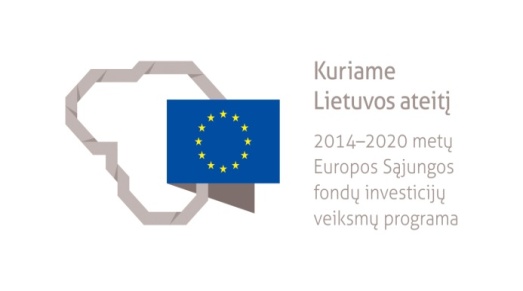 Finansuojama iš Europos socialinio fondo lėšųEil. Nr.Bendrasis naudos ir kokybės kriterijusBendrasis naudos ir kokybės kriterijusVertinimo balas1.Pagrįsta vietos plėtros projektiniu pasiūlymu sprendžiama problema, nurodytos priežastys, lėmusios projekto įgyvendinimą (skiriama iki 10 balų);Pagrįsta vietos plėtros projektiniu pasiūlymu sprendžiama problema, nurodytos priežastys, lėmusios projekto įgyvendinimą (skiriama iki 10 balų);nepagrįsta – 0iš dalies pagrįsta – 5pagrįsta – 102. Pasirinktas tikslas (-ai), uždavinys (-ai) ir veikla (-os) užtikrina vietos plėtros strategijos veiksmo (-ų) įgyvendinimą (skiriama iki 10 balų)Pasirinktas tikslas (-ai), uždavinys (-ai) ir veikla (-os) užtikrina vietos plėtros strategijos veiksmo (-ų) įgyvendinimą (skiriama iki 10 balų)iš dalies užtikrina – 5užtikrina – 103.Kiekvienai veiklai nurodyti fiziniai rodikliai ir jų siektinos reikšmės yra realios ir pasiekiamos (skiriama iki 10 balų)Kiekvienai veiklai nurodyti fiziniai rodikliai ir jų siektinos reikšmės yra realios ir pasiekiamos (skiriama iki 10 balų)iš dalies realūs ir pasiekiami – 5realūs ir pasiekiami – 104. Vietos plėtros projektinio pasiūlymo įgyvendinimui prašomos skirti lėšos yra detalizuotos ir pagrįstos (prašomos lėšos bus naudojamos taupiai ir efektyviai, sukuriama nauda atitinka sąnaudas, kurių reikia planuojamiems rezultatams pasiekti), susijusios su veiklomis (skiriama iki 10 balų)Vietos plėtros projektinio pasiūlymo įgyvendinimui prašomos skirti lėšos yra detalizuotos ir pagrįstos (prašomos lėšos bus naudojamos taupiai ir efektyviai, sukuriama nauda atitinka sąnaudas, kurių reikia planuojamiems rezultatams pasiekti), susijusios su veiklomis (skiriama iki 10 balų)nepagrįsta – 0iš dalies pagrįsta – 5pagrįsta – 105.Numatytas didesnis nei 7,5 procentų prisidėjimas (skiriama iki 10 balų):Numatytas didesnis nei 7,5 procentų prisidėjimas (skiriama iki 10 balų):5.1.5.1.numatytas didesnis nei 20 procentų prisidėjimas105.2.5.2.numatytas nuo 15 iki 20 procentų prisidėjimas55.3.5.3.numatytas nuo 7,5 iki 15 procentų prisidėjimas36.Užtikrintas vietos plėtros projekto tęstinumas (skiriama iki 5 balų)Užtikrintas vietos plėtros projekto tęstinumas (skiriama iki 5 balų)nepagrįsta – 0iš dalies pagrįsta – 3pagrįsta – 57.Pagrįsta, kad vietos plėtros projektinis pasiūlymas be jam įgyvendinti skirtų lėšų negalėtų būti įgyvendintas tokios apimties per tokį pat laikotarpį ir tokios pat kokybės (skiriama iki 5 balų)Pagrįsta, kad vietos plėtros projektinis pasiūlymas be jam įgyvendinti skirtų lėšų negalėtų būti įgyvendintas tokios apimties per tokį pat laikotarpį ir tokios pat kokybės (skiriama iki 5 balų)nepagrįsta – 0iš dalies pagrįsta – 3pagrįsta – 58.Pagrįsta, jog vietos plėtros projektiniame pasiūlyme numatytos tinkamos finansuoti vietos plėtros projektinio pasiūlymo išlaidos nebuvo, nėra ir nebus finansuojamos iš kitų nacionalinių programų ir Europos Sąjungos struktūrinių fondų (skiriama iki 5 balų)Pagrįsta, jog vietos plėtros projektiniame pasiūlyme numatytos tinkamos finansuoti vietos plėtros projektinio pasiūlymo išlaidos nebuvo, nėra ir nebus finansuojamos iš kitų nacionalinių programų ir Europos Sąjungos struktūrinių fondų (skiriama iki 5 balų)nepagrįsta – 0iš dalies pagrįsta –3pagrįsta – 59.Pagrįstos vietos plėtros projektinio pasiūlymo veiklos, jų išdėstymas laike, atsakomybės už vietos plėtros projektinio pasiūlymo įgyvendinimą pasiskirstymas, pajėgumas įgyvendinti vietos plėtros projektinį pasiūlymą (skiriama iki 10 balų)Pagrįstos vietos plėtros projektinio pasiūlymo veiklos, jų išdėstymas laike, atsakomybės už vietos plėtros projektinio pasiūlymo įgyvendinimą pasiskirstymas, pajėgumas įgyvendinti vietos plėtros projektinį pasiūlymą (skiriama iki 10 balų)nepagrįsta – 0iš dalies pagrįsta – 5pagrįsta – 10Eil. Nr.Specialusis naudos ir kokybės kriterijusSpecialusis naudos ir kokybės kriterijusVertinimo balas1.1.1. Psichosocialinių paslaugų bei intensyvių krizių įveikimo pagalbos paslaugų organizavimas ir teikimas pažeidžiamiems darbingiems asmenims ir jų šeimos nariams (asmenims, patyrusiems smurtą; socialinę atskirtį dėl amžiaus, tautybės, seksualinės orientacijos ir kt. patiriantiems asmenims)1.1.1. Psichosocialinių paslaugų bei intensyvių krizių įveikimo pagalbos paslaugų organizavimas ir teikimas pažeidžiamiems darbingiems asmenims ir jų šeimos nariams (asmenims, patyrusiems smurtą; socialinę atskirtį dėl amžiaus, tautybės, seksualinės orientacijos ir kt. patiriantiems asmenims)1.1.1. Psichosocialinių paslaugų bei intensyvių krizių įveikimo pagalbos paslaugų organizavimas ir teikimas pažeidžiamiems darbingiems asmenims ir jų šeimos nariams (asmenims, patyrusiems smurtą; socialinę atskirtį dėl amžiaus, tautybės, seksualinės orientacijos ir kt. patiriantiems asmenims)1.1.1. Psichosocialinių paslaugų bei intensyvių krizių įveikimo pagalbos paslaugų organizavimas ir teikimas pažeidžiamiems darbingiems asmenims ir jų šeimos nariams (asmenims, patyrusiems smurtą; socialinę atskirtį dėl amžiaus, tautybės, seksualinės orientacijos ir kt. patiriantiems asmenims)1.Projektinį pasiūlymą teikiantis pareiškėjas arba partneris (-iai) yra socialinis partneris arba nevyriausybinė organizacija (skiriama iki 7 balų)Projektinį pasiūlymą teikiantis pareiškėjas arba partneris (-iai) yra socialinis partneris arba nevyriausybinė organizacija (skiriama iki 7 balų)nepagrįsta – 0pagrįsta – 72. Projektu numatoma prisidėti prie socialinės rizikos šeimų ir jose augančių vaikų skaičiaus sumažinimo Kaišiadorių mieste (skiriama iki 5 balų) Projektu numatoma prisidėti prie socialinės rizikos šeimų ir jose augančių vaikų skaičiaus sumažinimo Kaišiadorių mieste (skiriama iki 5 balų)nepagrįsta – 0iš dalies pagrįsta – 3 pagrįsta – 53.Sukurtos naujos socialinės ar kitos paslaugos (gyvenimo konsultanto paslauga ir (ar) smurtą artimoje aplinkoje patiriančių moterų konsultavimo paslauga ir (ar) socialinėje atskirtyje esančio jaunimo savipagalbos grupių organizavimo paslauga) (skiriama iki 10 balų):Sukurtos naujos socialinės ar kitos paslaugos (gyvenimo konsultanto paslauga ir (ar) smurtą artimoje aplinkoje patiriančių moterų konsultavimo paslauga ir (ar) socialinėje atskirtyje esančio jaunimo savipagalbos grupių organizavimo paslauga) (skiriama iki 10 balų):3.1.3.1.suplanuota sukurti ne mažiau kaip 4 naujas socialines ar kitas paslaugas10 3.2.3.2.suplanuota sukurti ne mažiau kaip 2 naujas socialines ar kitas paslaugas73.3.3.3.suplanuota sukurti ne mažiau kaip 1 naują socialinę ar kitą paslaugą54.Į veiklas planuojamas įtraukti dalyvių skaičius (skiriama iki 15 balų): Į veiklas planuojamas įtraukti dalyvių skaičius (skiriama iki 15 balų): 4.1.4.1.suplanuotas įtraukti dalyvių skaičius ne mažiau kaip 2015 4.2.4.2.suplanuotas įtraukti dalyvių skaičius ne mažiau kaip 1510 4.3.4.3.suplanuotas įtraukti dalyvių skaičius ne mažiau kaip 107 1.1.2. Sociokultūrinių ir kitų laisvalaikio užimtumo veiklų bei savipagalbos grupių organizavimas  socialinėje atskirtyje esančiam jaunimui nuo 14 m. (iš socialinės rizikos šeimų ar skurstančių šeimų)1.1.2. Sociokultūrinių ir kitų laisvalaikio užimtumo veiklų bei savipagalbos grupių organizavimas  socialinėje atskirtyje esančiam jaunimui nuo 14 m. (iš socialinės rizikos šeimų ar skurstančių šeimų)1.1.2. Sociokultūrinių ir kitų laisvalaikio užimtumo veiklų bei savipagalbos grupių organizavimas  socialinėje atskirtyje esančiam jaunimui nuo 14 m. (iš socialinės rizikos šeimų ar skurstančių šeimų)1.1.2. Sociokultūrinių ir kitų laisvalaikio užimtumo veiklų bei savipagalbos grupių organizavimas  socialinėje atskirtyje esančiam jaunimui nuo 14 m. (iš socialinės rizikos šeimų ar skurstančių šeimų)1.Projektinį pasiūlymą teikiantis pareiškėjas arba partneris (-iai) yra socialinis partneris arba nevyriausybinė organizacija (skiriama iki 7 balų)Projektinį pasiūlymą teikiantis pareiškėjas arba partneris (-iai) yra socialinis partneris arba nevyriausybinė organizacija (skiriama iki 7 balų)nepagrįsta – 0pagrįsta – 72.Projektu numatoma prisidėti prie socialinės rizikos šeimų ir jose augančių vaikų skaičiaus sumažinimo Kaišiadorių mieste (skiriama iki 5 balų)Projektu numatoma prisidėti prie socialinės rizikos šeimų ir jose augančių vaikų skaičiaus sumažinimo Kaišiadorių mieste (skiriama iki 5 balų)nepagrįsta – 0iš dalies pagrįsta – 3 pagrįsta – 53.Sukurtos naujos socialinės ar kitos paslaugos (gyvenimo konsultanto paslauga ir (ar) smurtą artimoje aplinkoje patiriančių moterų konsultavimo paslauga ir (ar) socialinėje atskirtyje esančio jaunimo savipagalbos grupių organizavimo paslauga) (skiriama iki 10 balų):Sukurtos naujos socialinės ar kitos paslaugos (gyvenimo konsultanto paslauga ir (ar) smurtą artimoje aplinkoje patiriančių moterų konsultavimo paslauga ir (ar) socialinėje atskirtyje esančio jaunimo savipagalbos grupių organizavimo paslauga) (skiriama iki 10 balų):3.1.3.1.suplanuota sukurti ne mažiau kaip 4 naujas socialines ar kitas paslaugas10 3.2.3.2.suplanuota sukurti ne mažiau kaip 2 naujas socialines ar kitas paslaugas7 3.3.3.3.suplanuota sukurti ne mažiau kaip 1 naują socialinę ar kitą paslaugą5 4.Į veiklas planuojamas įtraukti dalyvių skaičius (skiriama iki 15 balų): Į veiklas planuojamas įtraukti dalyvių skaičius (skiriama iki 15 balų): 4.1.4.1.suplanuotas įtraukti dalyvių skaičius ne mažiau kaip 2015 4.2.4.2.suplanuotas įtraukti dalyvių skaičius ne mažiau kaip 1510 4.3.4.3.suplanuotas įtraukti dalyvių skaičius ne mažiau kaip 107 1.1.3. Gyvenimo konsultanto paslaugos darbingiems asmenims ir jų šeimos nariams organizavimas savižudybių ir priklausomybių prevencijai stiprinti Kaišiadorių mieste skatinant ir organizuojant savanorišką veiklą1.1.3. Gyvenimo konsultanto paslaugos darbingiems asmenims ir jų šeimos nariams organizavimas savižudybių ir priklausomybių prevencijai stiprinti Kaišiadorių mieste skatinant ir organizuojant savanorišką veiklą1.1.3. Gyvenimo konsultanto paslaugos darbingiems asmenims ir jų šeimos nariams organizavimas savižudybių ir priklausomybių prevencijai stiprinti Kaišiadorių mieste skatinant ir organizuojant savanorišką veiklą1.1.3. Gyvenimo konsultanto paslaugos darbingiems asmenims ir jų šeimos nariams organizavimas savižudybių ir priklausomybių prevencijai stiprinti Kaišiadorių mieste skatinant ir organizuojant savanorišką veiklą1.Projektinį pasiūlymą teikiantis pareiškėjas arba partneris (-iai) yra socialinis partneris arba nevyriausybinė organizacija (skiriama iki 7 balų)Projektinį pasiūlymą teikiantis pareiškėjas arba partneris (-iai) yra socialinis partneris arba nevyriausybinė organizacija (skiriama iki 7 balų) nepagrįsta – 0pagrįsta – 72. Projektu numatoma prisidėti prie savižudybių skaičiaus sumažinimo Kaišiadorių mieste (skiriama iki 5 balų) Projektu numatoma prisidėti prie savižudybių skaičiaus sumažinimo Kaišiadorių mieste (skiriama iki 5 balų)nepagrįsta – 0iš dalies pagrįsta – 3 pagrįsta – 53.Sukurtos naujos socialinės ar kitos paslaugos (gyvenimo konsultanto paslauga ir (ar) smurtą artimoje aplinkoje patiriančių moterų konsultavimo paslauga ir (ar) socialinėje atskirtyje esančio jaunimo savipagalbos grupių organizavimo paslauga) (skiriama iki 10 balų):Sukurtos naujos socialinės ar kitos paslaugos (gyvenimo konsultanto paslauga ir (ar) smurtą artimoje aplinkoje patiriančių moterų konsultavimo paslauga ir (ar) socialinėje atskirtyje esančio jaunimo savipagalbos grupių organizavimo paslauga) (skiriama iki 10 balų):3.1.3.1.suplanuota sukurti ne mažiau kaip 4 naujas socialines ar kitas paslaugas10 3.2.3.2.suplanuota sukurti ne mažiau kaip 2 naujas socialines ar kitas paslaugas7 3.3.3.3.suplanuota sukurti ne mažiau kaip 1 naują socialinę ar kitą paslaugą54.Į veiklas planuojamas įtraukti dalyvių skaičius (skiriama iki 15 balų): Į veiklas planuojamas įtraukti dalyvių skaičius (skiriama iki 15 balų): 4.1.4.1.suplanuotas įtraukti dalyvių skaičius ne mažiau kaip 2015 4.2.4.2.suplanuotas įtraukti dalyvių skaičius ne mažiau kaip 1510 4.3.4.3.suplanuotas įtraukti dalyvių skaičius ne mažiau kaip 1071.1.4. Sociokultūrinių ir psichosocialinių paslaugų kūrimas ir organizavimas pabėgėliams, skatinant ir užtikrinant bendruomenės savanorišką veiklą bei bendradarbiavimą su besiribojančiomis vietos veiklos grupėmis1.1.4. Sociokultūrinių ir psichosocialinių paslaugų kūrimas ir organizavimas pabėgėliams, skatinant ir užtikrinant bendruomenės savanorišką veiklą bei bendradarbiavimą su besiribojančiomis vietos veiklos grupėmis1.1.4. Sociokultūrinių ir psichosocialinių paslaugų kūrimas ir organizavimas pabėgėliams, skatinant ir užtikrinant bendruomenės savanorišką veiklą bei bendradarbiavimą su besiribojančiomis vietos veiklos grupėmis1.1.4. Sociokultūrinių ir psichosocialinių paslaugų kūrimas ir organizavimas pabėgėliams, skatinant ir užtikrinant bendruomenės savanorišką veiklą bei bendradarbiavimą su besiribojančiomis vietos veiklos grupėmis1.Projektinį pasiūlymą teikiantis pareiškėjas arba partneris (-iai) yra socialinis partneris arba nevyriausybinė organizacija (skiriama iki 7 balų)Projektinį pasiūlymą teikiantis pareiškėjas arba partneris (-iai) yra socialinis partneris arba nevyriausybinė organizacija (skiriama iki 7 balų)nepagrįsta – 0pagrįsta – 72.Sukurtos naujos socialinės ar kitos paslaugos (gyvenimo konsultanto paslauga ir (ar) smurtą artimoje aplinkoje patiriančių moterų konsultavimo paslauga ir (ar) socialinėje atskirtyje esančio jaunimo savipagalbos grupių organizavimo paslauga) (skiriama iki 10 balų):Sukurtos naujos socialinės ar kitos paslaugos (gyvenimo konsultanto paslauga ir (ar) smurtą artimoje aplinkoje patiriančių moterų konsultavimo paslauga ir (ar) socialinėje atskirtyje esančio jaunimo savipagalbos grupių organizavimo paslauga) (skiriama iki 10 balų):2.1.2.1.suplanuota sukurti ne mažiau kaip 4 naujas socialines ar kitas paslaugas10 2.2.2.2.suplanuota sukurti ne mažiau kaip 2 naujas socialines ar kitas paslaugas7 2.3.2.3.suplanuota sukurti ne mažiau kaip 1 naują socialinę ar kitą paslaugą5 3.Į veiklas planuojamas įtraukti dalyvių skaičius (skiriama iki 15 balų): Į veiklas planuojamas įtraukti dalyvių skaičius (skiriama iki 15 balų): 3.1.3.1.suplanuotas įtraukti dalyvių skaičius ne mažiau kaip 2015 3.2.3.2.suplanuotas įtraukti dalyvių skaičius ne mažiau kaip 1510 3.3.3.3.suplanuotas įtraukti dalyvių skaičius ne mažiau kaip 107 2.1.1. Vyresnio amžiaus darbingų neaktyvių asmenų užimtumo iniciatyvų skatinimas ir įgyvendinimas, įsteigiant  vyresnio amžiaus savanorių klubą ir užtikrinant informacijos sklaidos ir bendradarbiavimo tinklų kūrimą ir palaikymą su besiribojančiomis vietos veiklos grupėmis2.1.1. Vyresnio amžiaus darbingų neaktyvių asmenų užimtumo iniciatyvų skatinimas ir įgyvendinimas, įsteigiant  vyresnio amžiaus savanorių klubą ir užtikrinant informacijos sklaidos ir bendradarbiavimo tinklų kūrimą ir palaikymą su besiribojančiomis vietos veiklos grupėmis2.1.1. Vyresnio amžiaus darbingų neaktyvių asmenų užimtumo iniciatyvų skatinimas ir įgyvendinimas, įsteigiant  vyresnio amžiaus savanorių klubą ir užtikrinant informacijos sklaidos ir bendradarbiavimo tinklų kūrimą ir palaikymą su besiribojančiomis vietos veiklos grupėmis2.1.1. Vyresnio amžiaus darbingų neaktyvių asmenų užimtumo iniciatyvų skatinimas ir įgyvendinimas, įsteigiant  vyresnio amžiaus savanorių klubą ir užtikrinant informacijos sklaidos ir bendradarbiavimo tinklų kūrimą ir palaikymą su besiribojančiomis vietos veiklos grupėmis1.Projektinį pasiūlymą teikiantis pareiškėjas arba partneris (-iai) yra socialinis partneris arba nevyriausybinė organizacija (skiriama iki 7 balų)Projektinį pasiūlymą teikiantis pareiškėjas arba partneris (-iai) yra socialinis partneris arba nevyriausybinė organizacija (skiriama iki 7 balų)nepagrįsta – 0pagrįsta – 72.Projektu siekiama užtikrinti, jog projekto dalyviai tęstų savanorišką veiklą socialinių partnerių organizacijose ar nevyriausybinėse organizacijose (skiriama iki 10 balų):Projektu siekiama užtikrinti, jog projekto dalyviai tęstų savanorišką veiklą socialinių partnerių organizacijose ar nevyriausybinėse organizacijose (skiriama iki 10 balų):2.1.2.1.suplanuota, jog savanorišką veiklą socialinių partnerių organizacijose ar nevyriausybinėse organizacijose tęs ne mažiau kaip 11 dalyvių102.2.2.2.suplanuota, jog savanorišką veiklą socialinių partnerių organizacijose ar nevyriausybinėse organizacijose tęs ne mažiau kaip 9 dalyviai72.3.2.3.suplanuota, jog savanorišką veiklą socialinių partnerių organizacijose ar nevyriausybinėse organizacijose tęs ne mažiau kaip 7 dalyviai 53.Suorganizuoti užimtumą skatinantys renginiai (skiriama iki 10 balų):Suorganizuoti užimtumą skatinantys renginiai (skiriama iki 10 balų):3.1.3.1.suorganizuoti ne mažiau kaip 5 renginiai10 3.2.3.2.suorganizuoti ne mažiau kaip 4 renginiai7 3.3.3.3.suorganizuoti ne mažiau kaip 3 renginiai54.Suorganizuoti neformalaus švietimo mokymai (skiriama iki 10 balų):Suorganizuoti neformalaus švietimo mokymai (skiriama iki 10 balų):4.1.4.1.suorganizuoti ne mažiau kaip 7 neformalaus švietimo mokymai10 4.2.4.2.suorganizuoti ne mažiau kaip 5 neformalaus švietimo mokymai7 4.3.4.3.suorganizuoti ne mažiau kaip 4 neformalaus švietimo mokymai5 5.Į veiklas planuojamas įtraukti dalyvių skaičius (skiriama iki 15 balų): Į veiklas planuojamas įtraukti dalyvių skaičius (skiriama iki 15 balų): 5.1.5.1.suplanuotas įtraukti dalyvių skaičius ne mažiau kaip 2615 5.2.5.2.suplanuotas įtraukti dalyvių skaičius ne mažiau kaip 20105.3.5.3.suplanuotas įtraukti dalyvių skaičius ne mažiau kaip 1772.1.2. Darbingų neaktyvių gyventojų neformalus profesinis mokymas (neformalus švietimas) ir įgytų žinių pritaikymas darbinėje veikloje, pasitelkiant aktualias darbo rinkoje specialybes, savanorystę2.1.2. Darbingų neaktyvių gyventojų neformalus profesinis mokymas (neformalus švietimas) ir įgytų žinių pritaikymas darbinėje veikloje, pasitelkiant aktualias darbo rinkoje specialybes, savanorystę2.1.2. Darbingų neaktyvių gyventojų neformalus profesinis mokymas (neformalus švietimas) ir įgytų žinių pritaikymas darbinėje veikloje, pasitelkiant aktualias darbo rinkoje specialybes, savanorystę2.1.2. Darbingų neaktyvių gyventojų neformalus profesinis mokymas (neformalus švietimas) ir įgytų žinių pritaikymas darbinėje veikloje, pasitelkiant aktualias darbo rinkoje specialybes, savanorystę1.Projektinį pasiūlymą teikiantis pareiškėjas arba partneris (-iai) yra socialinis partneris arba nevyriausybinė organizacija (skiriama iki 7 balų)Projektinį pasiūlymą teikiantis pareiškėjas arba partneris (-iai) yra socialinis partneris arba nevyriausybinė organizacija (skiriama iki 7 balų)nepagrįsta – 0pagrįsta –72.Projektu siekiama užtikrinti, jog projekto dalyviai tęstų savanorišką veiklą socialinių partnerių organizacijose ar nevyriausybinėse organizacijose (skiriama iki 10 balų):Projektu siekiama užtikrinti, jog projekto dalyviai tęstų savanorišką veiklą socialinių partnerių organizacijose ar nevyriausybinėse organizacijose (skiriama iki 10 balų):2.1.2.1.suplanuota, jog savanorišką veiklą socialinių partnerių organizacijose ar nevyriausybinėse organizacijose tęs ne mažiau kaip 11 dalyvių102.2.2.2.suplanuota, jog savanorišką veiklą socialinių partnerių organizacijose ar nevyriausybinėse organizacijose tęs ne mažiau kaip 9 dalyviai72.3.2.3.suplanuota, jog savanorišką veiklą socialinių partnerių organizacijose ar nevyriausybinėse organizacijose tęs ne mažiau kaip 7 dalyviai 53.Suorganizuoti neformalaus švietimo mokymai (skiriama iki 10 balų):Suorganizuoti neformalaus švietimo mokymai (skiriama iki 10 balų):3.1.3.1.suorganizuoti ne mažiau kaip 7 neformalaus švietimo mokymai10 3.2.3.2.suorganizuoti ne mažiau kaip 5 neformalaus švietimo mokymai7 3.3.3.3.suorganizuoti  ne mažiau kaip 4 neformalaus švietimo mokymai54.Į veiklas planuojamas įtraukti dalyvių skaičius (skiriama iki 15 balų): Į veiklas planuojamas įtraukti dalyvių skaičius (skiriama iki 15 balų): 4.1.4.1.suplanuotas įtraukti dalyvių skaičius ne mažiau kaip 2615 4.2.4.2.suplanuotas įtraukti dalyvių skaičius ne mažiau kaip 20104.3.4.3.suplanuotas įtraukti dalyvių skaičius ne mažiau kaip 177 2.1.3. Darbingų neaktyvių asmenų užimtumo skatinimas ir organizavimas, siekiant užtikrinti su tradiciniu amatu, tautodaile ir (ar) rankdarbiais susijusių kompetencijų įgijimą2.1.3. Darbingų neaktyvių asmenų užimtumo skatinimas ir organizavimas, siekiant užtikrinti su tradiciniu amatu, tautodaile ir (ar) rankdarbiais susijusių kompetencijų įgijimą2.1.3. Darbingų neaktyvių asmenų užimtumo skatinimas ir organizavimas, siekiant užtikrinti su tradiciniu amatu, tautodaile ir (ar) rankdarbiais susijusių kompetencijų įgijimą2.1.3. Darbingų neaktyvių asmenų užimtumo skatinimas ir organizavimas, siekiant užtikrinti su tradiciniu amatu, tautodaile ir (ar) rankdarbiais susijusių kompetencijų įgijimą1.Projektinį pasiūlymą teikiantis pareiškėjas arba partneris (-iai) yra socialinis partneris arba nevyriausybinė organizacija (skiriama iki 7 balų)Projektinį pasiūlymą teikiantis pareiškėjas arba partneris (-iai) yra socialinis partneris arba nevyriausybinė organizacija (skiriama iki 7 balų)nepagrįsta – 0pagrįsta –72.Projektu siekiama užtikrinti, jog projekto dalyviai tęstų savanorišką veiklą socialinių partnerių organizacijose ar nevyriausybinėse organizacijose (skiriama iki 10 balų):Projektu siekiama užtikrinti, jog projekto dalyviai tęstų savanorišką veiklą socialinių partnerių organizacijose ar nevyriausybinėse organizacijose (skiriama iki 10 balų):2.1.2.1.suplanuota, jog savanorišką veiklą socialinių partnerių organizacijose ar nevyriausybinėse organizacijose tęs ne mažiau kaip 11 dalyvių102.2.2.2.suplanuota, jog savanorišką veiklą socialinių partnerių organizacijose ar nevyriausybinėse organizacijose tęs ne mažiau kaip 9 dalyviai72.3.2.3.suplanuota, jog savanorišką veiklą socialinių partnerių organizacijose ar nevyriausybinėse organizacijose tęs ne mažiau kaip 7 dalyviai 53.Suorganizuoti užimtumą skatinantys renginiai (skiriama iki 10 balų)Suorganizuoti užimtumą skatinantys renginiai (skiriama iki 10 balų)3.1.3.1.suorganizuoti ne mažiau kaip 5 renginiai10 3.2.3.2.suorganizuoti ne mažiau kaip 4 renginiai7 3.3.3.3.suorganizuoti ne mažiau kaip 3 renginiai54.Suorganizuoti neformalaus švietimo mokymai (skiriama iki 10 balų):Suorganizuoti neformalaus švietimo mokymai (skiriama iki 10 balų):4.1.4.1.suorganizuoti ne mažiau kaip 7 neformalaus švietimo mokymai10 4.2.4.2.suorganizuoti ne mažiau kaip 5 neformalaus švietimo mokymai7 4.3.4.3.suorganizuoti ne mažiau kaip  4 neformalaus švietimo mokymai5 5.Į veiklas planuojamas įtraukti dalyvių skaičius (skiriama iki 15 balų): Į veiklas planuojamas įtraukti dalyvių skaičius (skiriama iki 15 balų): 5.1.5.1.suplanuotas įtraukti dalyvių skaičius ne mažiau kaip 2615 5.2.5.2.suplanuotas įtraukti dalyvių skaičius ne mažiau kaip 20105.3.5.3.suplanuotas įtraukti dalyvių skaičius ne mažiau kaip 177 2.2.1. Verslo konsultacijų ir mentorystės paslaugų teikimas informuojant tikslinę grupę apie projekto galimybes bei siekiant jiems suteikti verslumo kompetencijas, sukuriant ir palaikant bendradarbiavimo tinklus su kitomis organizacijomis ir besiribojančiomis vietos veiklos grupėmis2.2.1. Verslo konsultacijų ir mentorystės paslaugų teikimas informuojant tikslinę grupę apie projekto galimybes bei siekiant jiems suteikti verslumo kompetencijas, sukuriant ir palaikant bendradarbiavimo tinklus su kitomis organizacijomis ir besiribojančiomis vietos veiklos grupėmis2.2.1. Verslo konsultacijų ir mentorystės paslaugų teikimas informuojant tikslinę grupę apie projekto galimybes bei siekiant jiems suteikti verslumo kompetencijas, sukuriant ir palaikant bendradarbiavimo tinklus su kitomis organizacijomis ir besiribojančiomis vietos veiklos grupėmis2.2.1. Verslo konsultacijų ir mentorystės paslaugų teikimas informuojant tikslinę grupę apie projekto galimybes bei siekiant jiems suteikti verslumo kompetencijas, sukuriant ir palaikant bendradarbiavimo tinklus su kitomis organizacijomis ir besiribojančiomis vietos veiklos grupėmis1.Projektinį pasiūlymą teikiantis pareiškėjas arba partneris (-iai) yra socialinis partneris arba nevyriausybinė organizacija (skiriama iki 7 balų)Projektinį pasiūlymą teikiantis pareiškėjas arba partneris (-iai) yra socialinis partneris arba nevyriausybinė organizacija (skiriama iki 7 balų)nepagrįsta – 0pagrįsta – 72.Projektu siekiama užtikrinti, jog projekto dalyvių padėtis darbo rinkoje būtų pagerėjusi po projekto veiklų (skiriama iki 5 balų)Projektu siekiama užtikrinti, jog projekto dalyvių padėtis darbo rinkoje būtų pagerėjusi po projekto veiklų (skiriama iki 5 balų)nepagrįsta – 0iš dalies pagrįsta – 3 pagrįsta – 53.Suteiktos verslo konsultacijos verslo kūrimo klausimais (skiriama iki 10 balų):Suteiktos verslo konsultacijos verslo kūrimo klausimais (skiriama iki 10 balų):3.1.3.1.suteikta ne mažiau kaip 20 verslo konsultacijų10 3.2.3.2.suteikta ne mažiau kaip 15 verslo konsultacijų73.3.3.3.suteikta ne mažiau kaip 13  verslo konsultacijų54.Sukurta bent viena nauja darbo vieta  (susijusi su konsultavimo paslaugomis ir (ar) laisvalaikio pramogų organizavimu ir (ar) tradiciniais amatais) (skiriama iki 10 balų):Sukurta bent viena nauja darbo vieta  (susijusi su konsultavimo paslaugomis ir (ar) laisvalaikio pramogų organizavimu ir (ar) tradiciniais amatais) (skiriama iki 10 balų):4.1.4.1.sukurta nemažiau kaip 3 naujos darbo vietos 104.2.4.2.sukurtos 2 naujos darbo vietos74.3.4.3.sukurta 1 nauja darbo vieta55.Į veiklas planuojamas įtraukti dalyvių skaičius (skiriama iki 15 balų): Į veiklas planuojamas įtraukti dalyvių skaičius (skiriama iki 15 balų): 5.1.5.1.suplanuotas įtraukti dalyvių skaičius ne mažiau kaip 5015 5.2.5.2.suplanuotas įtraukti dalyvių skaičius ne mažiau kaip 45105.3.5.3.suplanuotas įtraukti dalyvių skaičius ne mažiau kaip 4072.2.2. Mokymų organizavimas ir reikalingos įrangos suteikimas verslą ar savarankišką veiklą pradėjusiems darbingiems negalią turintiems asmenims2.2.2. Mokymų organizavimas ir reikalingos įrangos suteikimas verslą ar savarankišką veiklą pradėjusiems darbingiems negalią turintiems asmenims2.2.2. Mokymų organizavimas ir reikalingos įrangos suteikimas verslą ar savarankišką veiklą pradėjusiems darbingiems negalią turintiems asmenims2.2.2. Mokymų organizavimas ir reikalingos įrangos suteikimas verslą ar savarankišką veiklą pradėjusiems darbingiems negalią turintiems asmenims1.Projektinį pasiūlymą teikiantis pareiškėjas arba partneris (-iai) yra socialinis partneris arba nevyriausybinė organizacija (skiriama iki 7 balų)Projektinį pasiūlymą teikiantis pareiškėjas arba partneris (-iai) yra socialinis partneris arba nevyriausybinė organizacija (skiriama iki 7 balų)nepagrįsta – 0pagrįsta – 72.Projektu siekiama užtikrinti, jog projekto dalyvių padėtis darbo rinkoje būtų pagerėjusi po projekto veiklų (skiriama iki 5 balų)Projektu siekiama užtikrinti, jog projekto dalyvių padėtis darbo rinkoje būtų pagerėjusi po projekto veiklų (skiriama iki 5 balų)nepagrįsta – 0iš dalies pagrįsta – 3 pagrįsta – 53.Suteiktos verslo konsultacijos verslo kūrimo klausimais (skiriama iki 10 balų):Suteiktos verslo konsultacijos verslo kūrimo klausimais (skiriama iki 10 balų):3.1.3.1.suteikta ne mažiau kaip 20 verslo konsultacijų10 3.2.3.2.suteikta ne mažiau kaip 15 verslo konsultacijų73.3.3.3.suteikta ne mažiau kaip 13  verslo konsultacijų54.Sukurta bent viena nauja darbo vieta  (susijusi su konsultavimo paslaugomis ir (ar) laisvalaikio pramogų organizavimu ir (ar) tradiciniais amatais) (skiriama iki 10 balų):Sukurta bent viena nauja darbo vieta  (susijusi su konsultavimo paslaugomis ir (ar) laisvalaikio pramogų organizavimu ir (ar) tradiciniais amatais) (skiriama iki 10 balų):4.1.4.1.sukurta nemažiau kaip 3 naujos darbo vietos104.2.4.2.sukurtos 2 naujos darbo vietos74.3.4.3.sukurta 1 nauja darbo vieta55.Į veiklas planuojamas įtraukti dalyvių skaičius (skiriama iki 15 balų): Į veiklas planuojamas įtraukti dalyvių skaičius (skiriama iki 15 balų): 5.1.5.1.suplanuotas įtraukti dalyvių skaičius ne mažiau kaip 5015 5.2.5.2.suplanuotas įtraukti dalyvių skaičius ne mažiau kaip 45105.3.5.3.suplanuotas įtraukti dalyvių skaičius ne mažiau kaip 4072.2.3. Kompleksinė pagalba jauniems (iki 29 m.) darbingiems bedarbiams ir neaktyviems asmenims ugdant verslumo gebėjimus ir  suteikiant paramą (t. y. įranga arba priemonės) verslo (susijusio su laisvalaikio pramogomis)  pradžiai2.2.3. Kompleksinė pagalba jauniems (iki 29 m.) darbingiems bedarbiams ir neaktyviems asmenims ugdant verslumo gebėjimus ir  suteikiant paramą (t. y. įranga arba priemonės) verslo (susijusio su laisvalaikio pramogomis)  pradžiai2.2.3. Kompleksinė pagalba jauniems (iki 29 m.) darbingiems bedarbiams ir neaktyviems asmenims ugdant verslumo gebėjimus ir  suteikiant paramą (t. y. įranga arba priemonės) verslo (susijusio su laisvalaikio pramogomis)  pradžiai2.2.3. Kompleksinė pagalba jauniems (iki 29 m.) darbingiems bedarbiams ir neaktyviems asmenims ugdant verslumo gebėjimus ir  suteikiant paramą (t. y. įranga arba priemonės) verslo (susijusio su laisvalaikio pramogomis)  pradžiai1.Projektinį pasiūlymą teikiantis pareiškėjas arba partneris (-iai) yra socialinis partneris arba nevyriausybinė organizacija (skiriama iki 7 balų)Projektinį pasiūlymą teikiantis pareiškėjas arba partneris (-iai) yra socialinis partneris arba nevyriausybinė organizacija (skiriama iki 7 balų)nepagrįsta – 0pagrįsta –72.Projektu siekiama užtikrinti, jog projekto dalyvių padėtis darbo rinkoje būtų pagerėjusi po projekto veiklų (skiriama iki 5 balų)Projektu siekiama užtikrinti, jog projekto dalyvių padėtis darbo rinkoje būtų pagerėjusi po projekto veiklų (skiriama iki 5 balų)nepagrįsta – 0iš dalies pagrįsta – 3 pagrįsta – 53.Suteiktos verslo konsultacijos verslo kūrimo klausimais (skiriama iki 10 balų):Suteiktos verslo konsultacijos verslo kūrimo klausimais (skiriama iki 10 balų):3.1.3.1.suteikta ne mažiau kaip 20 verslo konsultacijų10 3.2.3.2.suteikta ne mažiau kaip 15 verslo konsultacijų73.3.3.3.suteikta ne mažiau kaip 13  verslo konsultacijų54.Sukurta bent viena nauja darbo vieta  (susijusi su konsultavimo paslaugomis ir (ar) laisvalaikio pramogų organizavimu ir (ar) tradiciniais amatais) (skiriama iki 10 balų):Sukurta bent viena nauja darbo vieta  (susijusi su konsultavimo paslaugomis ir (ar) laisvalaikio pramogų organizavimu ir (ar) tradiciniais amatais) (skiriama iki 10 balų):4.1.4.1.sukurta nemažiau kaip 3 naujos darbo vietos 10 4.2.4.2.sukurtos 2 naujos darbo vietos74.3.4.3.sukurta 1 nauja darbo vieta55.Į veiklas planuojamas įtraukti dalyvių skaičius (skiriama iki 15 balų): Į veiklas planuojamas įtraukti dalyvių skaičius (skiriama iki 15 balų): 5.1.5.1.suplanuotas įtraukti dalyvių skaičius ne mažiau kaip 5015 5.2.5.2.suplanuotas įtraukti dalyvių skaičius ne mažiau kaip 45105.3.5.3.suplanuotas įtraukti dalyvių skaičius ne mažiau kaip 407 Kaišiadorių miesto vietos veiklos grupės vietos plėtros strategijos vietos plėtros projektinių pasiūlymų atrankos kriterijų aprašo1 priedasFinansuojama iš Europos socialinio fondo lėšų1. Vietos plėtros projekto (toliau – projektas) pavadinimasRekomenduojama projekto pavadinimą pasirinkti trumpą ir aiškų, nusakantį projekto idėją, nevartojant įstaigų ar organizacijų pavadinimų.(Galimas simbolių skaičius – 150)2.1. Pareiškėjo rekvizitai Pavadinimas 2.1. Pareiškėjo rekvizitai Juridinio asmens kodas 2.2. Pareiškėjo kontaktiniai duomenysAdresas 2.2. Pareiškėjo kontaktiniai duomenysTelefonas 2.2. Pareiškėjo kontaktiniai duomenysFaksas 2.2. Pareiškėjo kontaktiniai duomenysEl. p. adresas 2.3. Projekto vadovas / atsakingas asmuoVardas ir pavardė2.3. Projekto vadovas / atsakingas asmuoPareigos2.3. Projekto vadovas / atsakingas asmuoTelefonas2.3. Projekto vadovas / atsakingas asmuoFaksas 2.3. Projekto vadovas / atsakingas asmuoEl. p. adresas 2.4. Kontaktinis asmuoVardas ir pavardė2.4. Kontaktinis asmuoPareigos2.4. Kontaktinis asmuoTelefonas2.4. Kontaktinis asmuoFaksas 2.4. Kontaktinis asmuoEl. p. adresas Ar projektą numatoma įgyvendinti su partneriu (-iais)? taip ne (jeigu pažymima „ne“, kita lentelė nepildoma)Partnerio Nr., rekvizitaiPavadinimasPartnerio Nr., rekvizitaiJuridinio asmens kodas4.1. Trumpas projekto esmės aprašymas (Nurodyti, kokia problema sprendžiama, kokios priežastys nulėmė projekto įgyvendinimą, nurodyti projekto tikslą ir aprašyti, kaip jis susijęs su 8.6.1-ESFA-V-911 priemonės „Vietos plėtros strategijų įgyvendinimas“ (toliau – Priemonė) tikslu. Trumpai aprašyti, kokios projekto veiklos bus įgyvendinamos ir pagrįsti, kaip jos susijusios su Priemonės projektų finansavimo sąlygų apraše (toliau – PFSA) nurodytomis veiklomis. Trumpai aprašyti siekiamus projekto rezultatus, nurodyti, kokiai tikslinei grupei skirtas projektas, pateikti kitą svarbią informaciją (galimas simbolių skaičius – 1000).4.2. Projekto atitiktis Veiksmų programos, patvirtintos Europos Komisijos 2014 m. rugsėjo 8  d. sprendimu Nr. C(2014)6397 (toliau – Veiksmų programa) nuostatoms (Trumpai aprašyti, kaip projektas prisidės siekiant Veiksmų programos 8 prioriteto „Socialinės įtrauktiems didinimas ir kova su skurdu“ 8.6 investicinio prioriteto „BIVP strategijų įgyvendinimas“ 8.6.1 konkretaus uždavinio „Pagerinti vietines įsidarbinimo galimybes ir didinti bendruomenių socialinę integraciją, išnaudojant vietos bendruomenių, verslo ir vietos valdžios ryšius“ rezultatų).  4.3. Projekto atitiktis Kaišiadorių miesto vietos veiklos grupės vietos plėtros strategijai (Nurodyti vietos plėtros strategiją, vietos plėtros strategijos teritoriją, tikslą, uždavinį ir veiksmą (-us), kuriems įgyvendinti skirtas projektas ir pagrįsti, kaip projektas atitinka nurodytus aspektus. Taip pat nurodyti, prie kokių, strategijoje numatytų, rezultatų ir produktų rodiklių pasiekimo prisidės projektas.)Projekto tikslas: (Nurodomas projekto tikslas. Tikslas formuluojamas pagrindinei problemai spręsti. Pagrindinis klausimas, į kurį reikia atsakyti nustatant projekto tikslą, yra šis: „Kokią pagrindinę socialinę ekonominę naudą sukurs projekto įgyvendinimas?“ Projekto tikslas turi atskleisti pageidaujamus pokyčius  ir atitikti Priemonės tikslą.Galimas simbolių skaičius – 300. Nurodyti privaloma.)Projekto tikslas: (Nurodomas projekto tikslas. Tikslas formuluojamas pagrindinei problemai spręsti. Pagrindinis klausimas, į kurį reikia atsakyti nustatant projekto tikslą, yra šis: „Kokią pagrindinę socialinę ekonominę naudą sukurs projekto įgyvendinimas?“ Projekto tikslas turi atskleisti pageidaujamus pokyčius  ir atitikti Priemonės tikslą.Galimas simbolių skaičius – 300. Nurodyti privaloma.)Projekto tikslas: (Nurodomas projekto tikslas. Tikslas formuluojamas pagrindinei problemai spręsti. Pagrindinis klausimas, į kurį reikia atsakyti nustatant projekto tikslą, yra šis: „Kokią pagrindinę socialinę ekonominę naudą sukurs projekto įgyvendinimas?“ Projekto tikslas turi atskleisti pageidaujamus pokyčius  ir atitikti Priemonės tikslą.Galimas simbolių skaičius – 300. Nurodyti privaloma.)Projekto tikslas: (Nurodomas projekto tikslas. Tikslas formuluojamas pagrindinei problemai spręsti. Pagrindinis klausimas, į kurį reikia atsakyti nustatant projekto tikslą, yra šis: „Kokią pagrindinę socialinę ekonominę naudą sukurs projekto įgyvendinimas?“ Projekto tikslas turi atskleisti pageidaujamus pokyčius  ir atitikti Priemonės tikslą.Galimas simbolių skaičius – 300. Nurodyti privaloma.)Projekto tikslas: (Nurodomas projekto tikslas. Tikslas formuluojamas pagrindinei problemai spręsti. Pagrindinis klausimas, į kurį reikia atsakyti nustatant projekto tikslą, yra šis: „Kokią pagrindinę socialinę ekonominę naudą sukurs projekto įgyvendinimas?“ Projekto tikslas turi atskleisti pageidaujamus pokyčius  ir atitikti Priemonės tikslą.Galimas simbolių skaičius – 300. Nurodyti privaloma.)Projekto uždaviniaiPlanuojamos projekto veiklos pavadinimas ir numerisPlanuojamos projekto veiklos aprašymasPlanuojamos projekto veiklos tikslinė grupėFiziniai rodikliaiDetalizuojamas projekto tikslas per aprašomus uždavinius. Uždaviniai turi atsakyti į klausimą: „ką reikia padaryti, kad projekto tikslas būtų pasiektas?“. Kiekvienas uždavinys nurodomas atskiroje eilutėje. Tikslui pasiekti negali būti numatomi daugiau kaip trys uždaviniai.Galimas simbolių skaičius – 450.Nurodyti privaloma.Nurodomos projekto veiklos. Kiekviena veikla nurodoma atskiroje eilutėje.Galimas simbolių skaičius – 400. Nurodyti privaloma.Prie vieno projekto uždavinio galima nurodyti ir kelias planuojamas projekto veiklas, bet ne daugiau kaip penkias.Aprašoma kiekviena projekto veikla, ją pagrindžiant ir nurodant atitiktį bent vienai strategijos veiklai bei veiklai, nurodytai Priemonės PFSA. Galimas simbolių skaičius – 10 000.Nurodoma kiekvienos projekto veiklos tikslinė grupė, kuri turi atitikti strategijos veiksmo (-ų) ir Priemonės PFSA nurodytas tikslines grupes. Galimas simbolių skaičius – 300.Nurodomi fizinių rodiklių pavadinimai, siektinos reikšmės ir mato vienetai. Vienai veiklai nurodomas vienas rodiklis. Galimas simbolių skaičius – 220.1.2....Rodiklio pavadinimasRodiklio matavimo vnt.Planuojama rodiklio reikšmėPriemonės PFSA nurodyti produkto rodikliaiPriemonės PFSA nurodyti produkto rodikliaiPriemonės PFSA nurodyti produkto rodikliaiBIVP projektų veiklų dalyviai (įskaitant visas tikslines grupes)Dalyvių skaičius Nurodoma vykdant projektą numatomo pasiekti rodiklio reikšmė, kuri negali būti mažesnė nei 5 projekto veiklų dalyviaiProjektų, kuriuos visiškai arba iš dalies įgyvendino socialiniai partneriai ar NVO, skaičiusProjektų skaičiusNurodoma vykdant projektą numatomo pasiekti rodiklio reikšmė. Tuo atveju, jei projektu šio rodiklio nesiekiama, rašoma ,,0“Kiti strategijoje nurodyti produkto rodikliaiKiti strategijoje nurodyti produkto rodikliaiKiti strategijoje nurodyti produkto rodikliaiVietos plėtros strategijoje nurodyti stebėsenos produkto rodikliai, prie kurių būtų prisidedama įgyvendinant projektą. Jei sutampa su Priemonės PFSA nurodytais produkto rodikliais, kartoti nereikia.Nurodomas rodiklio matavimo vienetas, pvz.: dalyvių, projektų skaičius ir pan.Nurodoma vykdant projektą numatomo pasiekti rodiklio reikšmė. Rezultato rodikliaiRezultato rodikliaiRezultato rodikliaiVietos plėtros strategijoje nurodyti stebėsenos rezultato rodikliai, prie kurių būtų prisidedama įgyvendinant projektą. Jei sutampa su Priemonės PFSA nurodytais rezultato rodikliais, kartoti nereikia.Nurodomas rodiklio matavimo vienetas, pvz., procentas (proc.).Nurodoma vykdant projektą numatomo pasiekti rodiklio reikšmė. Išlaidų kategorijos   Nr.Išlaidų kategorijos pavadinimasPlanuojama projekto išlaidų suma, EurIšlaidų pagrindimas, priskyrimas projekto veikloms, nurodytoms 5 punkte (pagal Priemonės PFSA)7.1.Žemė7.2.Nekilnojamasis turtas7.3.Statyba, rekonstravimas, remontas ir kiti darbai7.4.Įranga, įrenginiai ir kt. turtas7.5.Projekto vykdymas7.6.Informavimas apie projektą 7.7.Netiesioginės išlaidos ir kitos išlaidos pagal vienodo dydžio normą7.8. Iš viso:7.8. Iš viso:Finansavimo šaltinio pavadinimasSuma, Eur8.1. Prašomos skirti lėšosNurodoma prašoma skirti projekto finansavimo lėšų suma. Nurodyti privaloma. 8.2. Pareiškėjo ir partnerio (-ių) lėšosNurodoma lėšų suma, kurią užtikrins pareiškėjas. Kai taikoma, nurodyti privaloma. Jeigu netaikoma – nurodyti „0“.8.2.1. Viešosios lėšos8.2.1.1 + 8.2.1.2 + 8.2.1.3 nurodoma lėšų suma, kurią užtikrins pareiškėjas iš valstybės biudžeto, savivaldybės biudžeto ar kitų viešųjų lėšų šaltinių. Nurodyti privaloma. Jeigu netaikoma – nurodyti „0“.8.2.1.1. Valstybės biudžeto lėšosNurodoma lėšų suma, kurią užtikrins pareiškėjas ir kurios šaltinis yra valstybės biudžetas. Galima įvesti tik skaičių. Jeigu netaikoma – nurodyti „0“.8.2.1.2. Savivaldybės biudžeto lėšosNurodoma lėšų suma, kurią užtikrins pareiškėjas ir kurios šaltinis yra savivaldybės biudžeto lėšos. Galima įvesti tik skaičių. Jeigu netaikoma – nurodyti „0“.8.2.1.3. Kiti viešųjų lėšų šaltiniaiNurodoma lėšų suma, kurią užtikrins pareiškėjas ir kurios šaltinis yra kiti viešųjų lėšų šaltiniai (pvz., Užimtumo fondo, valstybės įmonių lėšos, kitų juridinių asmenų, kurie yra perkančiosios organizacijos, nurodytos Lietuvos Respublikos viešųjų pirkimų įstatymo 4 straipsnio 1 dalies 1–3 punktuose, lėšos). Galima įvesti tik skaičių. Jeigu netaikoma – nurodyti „0“.8.2.2. Privačios lėšos8.2.2.1 + 8.2.2.2 nurodoma lėšų suma, kurią užtikrins pareiškėjas iš nuosavų lėšų ar kitų lėšų šaltinių. Kai taikoma, nurodyti privaloma. Jeigu netaikoma – nurodyti „0“.8.2.2.1. Nuosavos lėšosNurodoma lėšų suma, kurią užtikrins pareiškėjas ir kurios šaltinis yra nuosavos lėšos. Galima įvesti tik skaičių. Jeigu netaikoma – nurodyti „0“.8.2.2.2. Kiti lėšų šaltiniaiNurodoma lėšų suma, kurią užtikrins pareiškėjas ir kurios šaltinis yra kiti lėšų šaltiniai, pvz., banko paskola. Galima įvesti tik skaičių. Jeigu netaikoma – nurodyti „0“.8.3. Iš viso8.1 + 8.2 nurodoma bendra projekto išlaidų suma. 8.1 ir 8.2 papunkčių suma turi sutapti su bendra  išlaidų suma, nurodyta vietos plėtros projektinio pasiūlymo dalyje „Preliminarus projekto biudžetas“. Nurodyti privaloma.Paraiškos finansuoti projektą pateikimo įgyvendinančiajai institucijai terminas (metai, mėnuo, diena)Preliminari projekto pradžios data ir įgyvendinimo trukmė mėnesiaisEil. Nr.Priedo pavadinimasPriedo lapų skaičius1.Pateikiami priedai, nurodyti Priemonės PFSA, kvietime atrankai ir (arba) kiti dokumentai, pagrindžiantys vietos plėtros projektiniame pasiūlyme nurodytą informaciją....Kaišiadorių miesto vietos veiklos grupės vietos plėtros strategijos vietos plėtros projektinių pasiūlymų atrankos kriterijų aprašo 2 priedasFinansuojama iš Europos socialinio fondo lėšųAš, ___________________________________________________________________ ,(Pareiškėjo ar partnerio vadovo ar jo įgalioto asmens pareigų pavadinimas, vardas ir pavardė)tvirtinu, kad: 1. Mano vadovaujamas (-a) (atstovaujamas (-a))*__________________________________ ,                                                                                                   (Pareiškėjo ar partnerio pavadinimas)(Deklaraciją sudariusio asmens pareigų pavadinimas)(Parašas) (Vardas ir pavardė) 